Додаток 2 
до Порядку здійснення перевірки відповідності матеріально-технічної бази здобувача ліцензії технологічним вимогам до здійснення господарської діяльності з управління небезпечними відходами, правилам технічної експлуатації установок та технологічним регламентам(пункт 1 розділу ІІІ)Примірна форма (Бланк органу)_________________________________Акт №_____перевірки відповідності матеріально-технічної бази здобувача ліцензії технологічним вимогам до здійснення господарської діяльності з управління небезпечними відходами, правилам технічної експлуатації установок та технологічним регламентам* щодо кожної одиниці матеріально технічної бази, що зазначена у поданій здобувачем ліцензії заяві, заповнюється окрема таблиця** може бути доповнено іншими технологічними вимогами до здійснення господарської діяльності з управління небезпечними відходами_______________________________________________________________________________________1Загальна інформаціяЗагальна інформаціяЗагальна інформаціяЗагальна інформація1.1Відомості про осіб, що склали Акт:Відомості про осіб, що склали Акт:Відомості про осіб, що склали Акт:Відомості про осіб, що склали Акт:1.1посади, власні імена та  прізвища1.2Відомості про здобувача ліцензії, у присутності якого складено Акт перевірки відповідності матеріально-технічної бази здобувача ліцензії технологічним вимогам до здійснення господарської діяльності з управління небезпечними відходами, правилам технічної експлуатації установок та технологічним регламентам (далі – Акт)Відомості про здобувача ліцензії, у присутності якого складено Акт перевірки відповідності матеріально-технічної бази здобувача ліцензії технологічним вимогам до здійснення господарської діяльності з управління небезпечними відходами, правилам технічної експлуатації установок та технологічним регламентам (далі – Акт)Відомості про здобувача ліцензії, у присутності якого складено Акт перевірки відповідності матеріально-технічної бази здобувача ліцензії технологічним вимогам до здійснення господарської діяльності з управління небезпечними відходами, правилам технічної експлуатації установок та технологічним регламентам (далі – Акт)Відомості про здобувача ліцензії, у присутності якого складено Акт перевірки відповідності матеріально-технічної бази здобувача ліцензії технологічним вимогам до здійснення господарської діяльності з управління небезпечними відходами, правилам технічної експлуатації установок та технологічним регламентам (далі – Акт)1.2посада, прізвище, власне ім’я, по батькові (за наявності)посада, прізвище, власне ім’я, по батькові (за наявності)1.3Дата складання АктаДата складання АктаДата складання Акта2Відомості про здобувача ліцензіїВідомості про здобувача ліцензіїВідомості про здобувача ліцензіїВідомості про здобувача ліцензіїВідомості про здобувача ліцензіїВідомості про здобувача ліцензіїВідомості про здобувача ліцензіїВідомості про здобувача ліцензії2.1Для юридичної особи:Для юридичної особи:Для юридичної особи:Для юридичної особи:Для юридичної особи:Для фізичної особи – підприємця:Для фізичної особи – підприємця:Для фізичної особи – підприємця:2.1найменуваннянайменуванняпрізвище, власне ім’я, по батькові (за наявності)2.1найменуваннянайменуванняконтактний номер телефону2.1ідентифікаційний код в Єдиному державному реєстрі підприємців і організацій Україниідентифікаційний код в Єдиному державному реєстрі підприємців і організацій України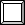 реєстраційний номер облікової картки платника податків або серія (за наявності) та номер паспорта громадянина України (для фізичних осіб, які через свої релігійні переконання відмовляються від прийняття реєстраційного номера облікової картки платника податків та офіційного повідомлення про це відповідний контролюючий орган і мають відмітку у паспорті про право здійснювати платежі за серією та номером паспорта громадянина України)реєстраційний номер облікової картки платника податків або серія (за наявності) та номер паспорта громадянина України (для фізичних осіб, які через свої релігійні переконання відмовляються від прийняття реєстраційного номера облікової картки платника податків та офіційного повідомлення про це відповідний контролюючий орган і мають відмітку у паспорті про право здійснювати платежі за серією та номером паспорта громадянина України)2.1організаційно-правова формареєстраційний номер облікової картки платника податків або серія (за наявності) та номер паспорта громадянина України (для фізичних осіб, які через свої релігійні переконання відмовляються від прийняття реєстраційного номера облікової картки платника податків та офіційного повідомлення про це відповідний контролюючий орган і мають відмітку у паспорті про право здійснювати платежі за серією та номером паспорта громадянина України)реєстраційний номер облікової картки платника податків або серія (за наявності) та номер паспорта громадянина України (для фізичних осіб, які через свої релігійні переконання відмовляються від прийняття реєстраційного номера облікової картки платника податків та офіційного повідомлення про це відповідний контролюючий орган і мають відмітку у паспорті про право здійснювати платежі за серією та номером паспорта громадянина України)2.2Відомості про керівника суб’єкта господарювання:Відомості про керівника суб’єкта господарювання:Відомості про керівника суб’єкта господарювання:Відомості про керівника суб’єкта господарювання:Відомості про керівника суб’єкта господарювання:Відомості про керівника суб’єкта господарювання:Відомості про керівника суб’єкта господарювання:Відомості про керівника суб’єкта господарювання:2.2прізвище, власне ім’я, по батькові (за наявності)прізвище, власне ім’я, по батькові (за наявності)прізвище, власне ім’я, по батькові (за наявності)2.2контактний номер телефонуконтактний номер телефонуконтактний номер телефону2.3Місцезнаходження юридичної особи або місце проживання фізичної особи - підприємцяМісцезнаходження юридичної особи або місце проживання фізичної особи - підприємцяМісцезнаходження юридичної особи або місце проживання фізичної особи - підприємцяМісцезнаходження юридичної особи або місце проживання фізичної особи - підприємцяМісцезнаходження юридичної особи або місце проживання фізичної особи - підприємцяМісцезнаходження юридичної особи або місце проживання фізичної особи - підприємцяМісцезнаходження юридичної особи або місце проживання фізичної особи - підприємцяМісцезнаходження юридичної особи або місце проживання фізичної особи - підприємця2.32.3Адреса електронної пошти:Адреса електронної пошти:Адреса електронної пошти:Адреса електронної пошти:3Відомості про матеріально-технічну базу*Відомості про матеріально-технічну базу*Відомості про матеріально-технічну базу*Відомості про матеріально-технічну базу*Відомості про матеріально-технічну базу*Відомості про матеріально-технічну базу*Відомості про матеріально-технічну базу*Відомості про матеріально-технічну базу*Відомості про матеріально-технічну базу*Відомості про матеріально-технічну базу*Відомості про матеріально-технічну базу*Відомості про матеріально-технічну базу*Відомості про матеріально-технічну базу*3.1 номер номернайменування найменування найменування потужністьустановки для спалювання потужністьустановки для спалювання 3.2Місцезнаходження Місцезнаходження Місцезнаходження Місцезнаходження Місцезнаходження Місцезнаходження Місцезнаходження Місцезнаходження Місцезнаходження Місцезнаходження Місцезнаходження Місцезнаходження Місцезнаходження 3.23.3Режим роботиРежим роботиРежим роботиРежим роботиРежим роботиРежим роботиРежим роботиРежим роботиРежим роботиРежим роботиРежим роботиРежим роботиРежим роботи3.3здовихідні днівихідні днівихідні дні3.4Характеристика будівлі, у якій розміщено матеріально-технічну базу:Характеристика будівлі, у якій розміщено матеріально-технічну базу:Характеристика будівлі, у якій розміщено матеріально-технічну базу:Характеристика будівлі, у якій розміщено матеріально-технічну базу:Характеристика будівлі, у якій розміщено матеріально-технічну базу:Характеристика будівлі, у якій розміщено матеріально-технічну базу:Характеристика будівлі, у якій розміщено матеріально-технічну базу:Характеристика будівлі, у якій розміщено матеріально-технічну базу:Характеристика будівлі, у якій розміщено матеріально-технічну базу:Характеристика будівлі, у якій розміщено матеріально-технічну базу:Характеристика будівлі, у якій розміщено матеріально-технічну базу:Характеристика будівлі, у якій розміщено матеріально-технічну базу:Характеристика будівлі, у якій розміщено матеріально-технічну базу:3.4Кількість поверхівКількість поверхівКількість поверхівКількість поверхівКількість поверхівКількість поверхівКількість поверхів3.4Основне використання будівліОсновне використання будівліОсновне використання будівліОсновне використання будівліОсновне використання будівліОсновне використання будівліОсновне використання будівлі3.6Правова підстава для використання матеріально-технічної бази:Правова підстава для використання матеріально-технічної бази:Правова підстава для використання матеріально-технічної бази:Правова підстава для використання матеріально-технічної бази:Правова підстава для використання матеріально-технічної бази:Правова підстава для використання матеріально-технічної бази:Правова підстава для використання матеріально-технічної бази:Правова підстава для використання матеріально-технічної бази:Правова підстава для використання матеріально-технічної бази:Правова підстава для використання матеріально-технічної бази:Правова підстава для використання матеріально-технічної бази:Правова підстава для використання матеріально-технічної бази:Правова підстава для використання матеріально-технічної бази:3.6Матеріально-технічна база використовується на правіМатеріально-технічна база використовується на правіМатеріально-технічна база використовується на правіМатеріально-технічна база використовується на правіМатеріально-технічна база використовується на правіМатеріально-технічна база використовується на правіМатеріально-технічна база використовується на правівласность                       оренда    власность                       оренда    власность                       оренда    власность                       оренда    власность                       оренда    власность                       оренда    3.6Документ, що підтверджує право власності або оренди матеріально-технічної базиДокумент, що підтверджує право власності або оренди матеріально-технічної базиДокумент, що підтверджує право власності або оренди матеріально-технічної базиДокумент, що підтверджує право власності або оренди матеріально-технічної базиДокумент, що підтверджує право власності або оренди матеріально-технічної базиДокумент, що підтверджує право власності або оренди матеріально-технічної базиДокумент, що підтверджує право власності або оренди матеріально-технічної бази3.7Відповідність технологічним вимогам до здійснення господарської діяльності з управління небезпечними відходами, правилам технічної експлуатації установок та технологічним** регламентам:Відповідність технологічним вимогам до здійснення господарської діяльності з управління небезпечними відходами, правилам технічної експлуатації установок та технологічним** регламентам:Відповідність технологічним вимогам до здійснення господарської діяльності з управління небезпечними відходами, правилам технічної експлуатації установок та технологічним** регламентам:Відповідність технологічним вимогам до здійснення господарської діяльності з управління небезпечними відходами, правилам технічної експлуатації установок та технологічним** регламентам:Відповідність технологічним вимогам до здійснення господарської діяльності з управління небезпечними відходами, правилам технічної експлуатації установок та технологічним** регламентам:Відповідність технологічним вимогам до здійснення господарської діяльності з управління небезпечними відходами, правилам технічної експлуатації установок та технологічним** регламентам:Відповідність технологічним вимогам до здійснення господарської діяльності з управління небезпечними відходами, правилам технічної експлуатації установок та технологічним** регламентам:Відповідність технологічним вимогам до здійснення господарської діяльності з управління небезпечними відходами, правилам технічної експлуатації установок та технологічним** регламентам:Відповідність технологічним вимогам до здійснення господарської діяльності з управління небезпечними відходами, правилам технічної експлуатації установок та технологічним** регламентам:Відповідність технологічним вимогам до здійснення господарської діяльності з управління небезпечними відходами, правилам технічної експлуатації установок та технологічним** регламентам:Відповідність технологічним вимогам до здійснення господарської діяльності з управління небезпечними відходами, правилам технічної експлуатації установок та технологічним** регламентам:Відповідність технологічним вимогам до здійснення господарської діяльності з управління небезпечними відходами, правилам технічної експлуатації установок та технологічним** регламентам:Відповідність технологічним вимогам до здійснення господарської діяльності з управління небезпечними відходами, правилам технічної експлуатації установок та технологічним** регламентам:3.7Відповідає правилам технічної експлуатації установок відповідно до правил технічної експлуатації об’єктів оброблення відходів, затвердженим МіндовкілляВідповідає правилам технічної експлуатації установок відповідно до правил технічної експлуатації об’єктів оброблення відходів, затвердженим МіндовкілляВідповідає правилам технічної експлуатації установок відповідно до правил технічної експлуатації об’єктів оброблення відходів, затвердженим МіндовкілляВідповідає правилам технічної експлуатації установок відповідно до правил технічної експлуатації об’єктів оброблення відходів, затвердженим МіндовкілляВідповідає правилам технічної експлуатації установок відповідно до правил технічної експлуатації об’єктів оброблення відходів, затвердженим МіндовкілляВідповідає правилам технічної експлуатації установок відповідно до правил технічної експлуатації об’єктів оброблення відходів, затвердженим МіндовкілляВідповідає правилам технічної експлуатації установок відповідно до правил технічної експлуатації об’єктів оброблення відходів, затвердженим Міндовкілля  так      ні   (зазначити яким саме правилам)  так      ні   (зазначити яким саме правилам)  так      ні   (зазначити яким саме правилам)  так      ні   (зазначити яким саме правилам)Коментарі (у разі необхідності)Коментарі (у разі необхідності)3.7Промисловий(і) майданчик(и) для тимчасового зберігання відходів покритий неруйнівним і непроникним для небезпечних відходів матеріалом з автономним зливовідводом, що виключає потрапляння поверхневого стоку з майданчиків у загальний зливовідвід та захищає відходи від дії атмосферних опадів та вітру, відповідно до ДСТУ 4462.3.01:2006Промисловий(і) майданчик(и) для тимчасового зберігання відходів покритий неруйнівним і непроникним для небезпечних відходів матеріалом з автономним зливовідводом, що виключає потрапляння поверхневого стоку з майданчиків у загальний зливовідвід та захищає відходи від дії атмосферних опадів та вітру, відповідно до ДСТУ 4462.3.01:2006Промисловий(і) майданчик(и) для тимчасового зберігання відходів покритий неруйнівним і непроникним для небезпечних відходів матеріалом з автономним зливовідводом, що виключає потрапляння поверхневого стоку з майданчиків у загальний зливовідвід та захищає відходи від дії атмосферних опадів та вітру, відповідно до ДСТУ 4462.3.01:2006Промисловий(і) майданчик(и) для тимчасового зберігання відходів покритий неруйнівним і непроникним для небезпечних відходів матеріалом з автономним зливовідводом, що виключає потрапляння поверхневого стоку з майданчиків у загальний зливовідвід та захищає відходи від дії атмосферних опадів та вітру, відповідно до ДСТУ 4462.3.01:2006Промисловий(і) майданчик(и) для тимчасового зберігання відходів покритий неруйнівним і непроникним для небезпечних відходів матеріалом з автономним зливовідводом, що виключає потрапляння поверхневого стоку з майданчиків у загальний зливовідвід та захищає відходи від дії атмосферних опадів та вітру, відповідно до ДСТУ 4462.3.01:2006Промисловий(і) майданчик(и) для тимчасового зберігання відходів покритий неруйнівним і непроникним для небезпечних відходів матеріалом з автономним зливовідводом, що виключає потрапляння поверхневого стоку з майданчиків у загальний зливовідвід та захищає відходи від дії атмосферних опадів та вітру, відповідно до ДСТУ 4462.3.01:2006Промисловий(і) майданчик(и) для тимчасового зберігання відходів покритий неруйнівним і непроникним для небезпечних відходів матеріалом з автономним зливовідводом, що виключає потрапляння поверхневого стоку з майданчиків у загальний зливовідвід та захищає відходи від дії атмосферних опадів та вітру, відповідно до ДСТУ 4462.3.01:2006  так      ні   (зазначити яким саме правилам)  так      ні   (зазначити яким саме правилам)  так      ні   (зазначити яким саме правилам)  так      ні   (зазначити яким саме правилам)Коментарі (у разі необхідності)Коментарі (у разі необхідності)3.7Наявність стаціонарних або пересувних вантажно-розвантажувальних механізмівНаявність стаціонарних або пересувних вантажно-розвантажувальних механізмівНаявність стаціонарних або пересувних вантажно-розвантажувальних механізмівНаявність стаціонарних або пересувних вантажно-розвантажувальних механізмівНаявність стаціонарних або пересувних вантажно-розвантажувальних механізмівНаявність стаціонарних або пересувних вантажно-розвантажувальних механізмівНаявність стаціонарних або пересувних вантажно-розвантажувальних механізмів  так      ні   (зазначити яким саме правилам)  так      ні   (зазначити яким саме правилам)  так      ні   (зазначити яким саме правилам)  так      ні   (зазначити яким саме правилам)Коментарі (у разі необхідності)Коментарі (у разі необхідності)3.7Наявність відведених та спеціально обладнаних майданчиківНаявність відведених та спеціально обладнаних майданчиківНаявність відведених та спеціально обладнаних майданчиківНаявність відведених та спеціально обладнаних майданчиківНаявність відведених та спеціально обладнаних майданчиківНаявність відведених та спеціально обладнаних майданчиківНаявність відведених та спеціально обладнаних майданчиків  так      ні   (зазначити яким саме правилам)  так      ні   (зазначити яким саме правилам)  так      ні   (зазначити яким саме правилам)  так      ні   (зазначити яким саме правилам)Коментарі (у разі необхідності)Коментарі (у разі необхідності)3.7Наявність достатньої кількості тари для двотижневого зберігання відходівНаявність достатньої кількості тари для двотижневого зберігання відходівНаявність достатньої кількості тари для двотижневого зберігання відходівНаявність достатньої кількості тари для двотижневого зберігання відходівНаявність достатньої кількості тари для двотижневого зберігання відходівНаявність достатньої кількості тари для двотижневого зберігання відходівНаявність достатньої кількості тари для двотижневого зберігання відходівтак      ні   (зазначити яким саме правилам)так      ні   (зазначити яким саме правилам)так      ні   (зазначити яким саме правилам)так      ні   (зазначити яким саме правилам)Коментарі (у разі необхідності)Коментарі (у разі необхідності)3.7Зазначена матеріально-технічна база відповідає заявленим операціям та видам відходів, пов’язаних з ними за технічним регламентом та паспортомЗазначена матеріально-технічна база відповідає заявленим операціям та видам відходів, пов’язаних з ними за технічним регламентом та паспортомЗазначена матеріально-технічна база відповідає заявленим операціям та видам відходів, пов’язаних з ними за технічним регламентом та паспортомЗазначена матеріально-технічна база відповідає заявленим операціям та видам відходів, пов’язаних з ними за технічним регламентом та паспортомЗазначена матеріально-технічна база відповідає заявленим операціям та видам відходів, пов’язаних з ними за технічним регламентом та паспортомЗазначена матеріально-технічна база відповідає заявленим операціям та видам відходів, пов’язаних з ними за технічним регламентом та паспортомЗазначена матеріально-технічна база відповідає заявленим операціям та видам відходів, пов’язаних з ними за технічним регламентом та паспортомтак      ні   (зазначити яким саме правилам)так      ні   (зазначити яким саме правилам)так      ні   (зазначити яким саме правилам)так      ні   (зазначити яким саме правилам)Коментарі (у разі необхідності)Коментарі (у разі необхідності)3.7Матеріально-технічна база відповідає Правилам технічної експлуатаціїМатеріально-технічна база відповідає Правилам технічної експлуатаціїМатеріально-технічна база відповідає Правилам технічної експлуатаціїМатеріально-технічна база відповідає Правилам технічної експлуатаціїМатеріально-технічна база відповідає Правилам технічної експлуатаціїМатеріально-технічна база відповідає Правилам технічної експлуатаціїМатеріально-технічна база відповідає Правилам технічної експлуатаціїтак      ні   (зазначити яким саме правилам)так      ні   (зазначити яким саме правилам)так      ні   (зазначити яким саме правилам)так      ні   (зазначити яким саме правилам)Коментарі (у разі необхідності)Коментарі (у разі необхідності)3.7При використанні в якості палива для вироблення енергії забезпечена її передача або самостійне використання (з наданням підтверджувальних документів)При використанні в якості палива для вироблення енергії забезпечена її передача або самостійне використання (з наданням підтверджувальних документів)При використанні в якості палива для вироблення енергії забезпечена її передача або самостійне використання (з наданням підтверджувальних документів)При використанні в якості палива для вироблення енергії забезпечена її передача або самостійне використання (з наданням підтверджувальних документів)При використанні в якості палива для вироблення енергії забезпечена її передача або самостійне використання (з наданням підтверджувальних документів)При використанні в якості палива для вироблення енергії забезпечена її передача або самостійне використання (з наданням підтверджувальних документів)При використанні в якості палива для вироблення енергії забезпечена її передача або самостійне використання (з наданням підтверджувальних документів)так      ні   (зазначити яким саме правилам)так      ні   (зазначити яким саме правилам)так      ні   (зазначити яким саме правилам)так      ні   (зазначити яким саме правилам)Коментарі (у разі необхідності)Коментарі (у разі необхідності)3.7Установка містить автономний пост моніторингу викидів в атмосферне повітряУстановка містить автономний пост моніторингу викидів в атмосферне повітряУстановка містить автономний пост моніторингу викидів в атмосферне повітряУстановка містить автономний пост моніторингу викидів в атмосферне повітряУстановка містить автономний пост моніторингу викидів в атмосферне повітряУстановка містить автономний пост моніторингу викидів в атмосферне повітряУстановка містить автономний пост моніторингу викидів в атмосферне повітрятак      ні   (зазначити яким саме правилам)так      ні   (зазначити яким саме правилам)так      ні   (зазначити яким саме правилам)так      ні   (зазначити яким саме правилам)Коментарі (у разі необхідності)Коментарі (у разі необхідності)3.7При запуску установки спалювання (сумісного спалювання), встановлено відповідність температури 850-1100 ℃ в камері горіння, дожигу-1200℃, що зчитується за датчиківПри запуску установки спалювання (сумісного спалювання), встановлено відповідність температури 850-1100 ℃ в камері горіння, дожигу-1200℃, що зчитується за датчиківПри запуску установки спалювання (сумісного спалювання), встановлено відповідність температури 850-1100 ℃ в камері горіння, дожигу-1200℃, що зчитується за датчиківПри запуску установки спалювання (сумісного спалювання), встановлено відповідність температури 850-1100 ℃ в камері горіння, дожигу-1200℃, що зчитується за датчиківПри запуску установки спалювання (сумісного спалювання), встановлено відповідність температури 850-1100 ℃ в камері горіння, дожигу-1200℃, що зчитується за датчиківПри запуску установки спалювання (сумісного спалювання), встановлено відповідність температури 850-1100 ℃ в камері горіння, дожигу-1200℃, що зчитується за датчиківПри запуску установки спалювання (сумісного спалювання), встановлено відповідність температури 850-1100 ℃ в камері горіння, дожигу-1200℃, що зчитується за датчиківтак      ні   (зазначити яким саме правилам)так      ні   (зазначити яким саме правилам)так      ні   (зазначити яким саме правилам)так      ні   (зазначити яким саме правилам)Коментарі (у разі необхідності)Коментарі (у разі необхідності)3.7Відповідність правилам технічної експлуатації об’єктів оброблення відходів, затвердженим Міндовкілля, технологічним регламентам, нормативно-правовим актам, а також наявність відповідних документів контролюючих органів щодо справного, придатного до експлуатації стану, в тому числі засобів вимірювальної техніки яка повинна відповідати вимогам Закону України «Про метрологію та метрологічну діяльність»Відповідність правилам технічної експлуатації об’єктів оброблення відходів, затвердженим Міндовкілля, технологічним регламентам, нормативно-правовим актам, а також наявність відповідних документів контролюючих органів щодо справного, придатного до експлуатації стану, в тому числі засобів вимірювальної техніки яка повинна відповідати вимогам Закону України «Про метрологію та метрологічну діяльність»Відповідність правилам технічної експлуатації об’єктів оброблення відходів, затвердженим Міндовкілля, технологічним регламентам, нормативно-правовим актам, а також наявність відповідних документів контролюючих органів щодо справного, придатного до експлуатації стану, в тому числі засобів вимірювальної техніки яка повинна відповідати вимогам Закону України «Про метрологію та метрологічну діяльність»Відповідність правилам технічної експлуатації об’єктів оброблення відходів, затвердженим Міндовкілля, технологічним регламентам, нормативно-правовим актам, а також наявність відповідних документів контролюючих органів щодо справного, придатного до експлуатації стану, в тому числі засобів вимірювальної техніки яка повинна відповідати вимогам Закону України «Про метрологію та метрологічну діяльність»Відповідність правилам технічної експлуатації об’єктів оброблення відходів, затвердженим Міндовкілля, технологічним регламентам, нормативно-правовим актам, а також наявність відповідних документів контролюючих органів щодо справного, придатного до експлуатації стану, в тому числі засобів вимірювальної техніки яка повинна відповідати вимогам Закону України «Про метрологію та метрологічну діяльність»Відповідність правилам технічної експлуатації об’єктів оброблення відходів, затвердженим Міндовкілля, технологічним регламентам, нормативно-правовим актам, а також наявність відповідних документів контролюючих органів щодо справного, придатного до експлуатації стану, в тому числі засобів вимірювальної техніки яка повинна відповідати вимогам Закону України «Про метрологію та метрологічну діяльність»Відповідність правилам технічної експлуатації об’єктів оброблення відходів, затвердженим Міндовкілля, технологічним регламентам, нормативно-правовим актам, а також наявність відповідних документів контролюючих органів щодо справного, придатного до експлуатації стану, в тому числі засобів вимірювальної техніки яка повинна відповідати вимогам Закону України «Про метрологію та метрологічну діяльність»  так      ні   (зазначити яким саме правилам)  так      ні   (зазначити яким саме правилам)  так      ні   (зазначити яким саме правилам)  так      ні   (зазначити яким саме правилам)Коментарі (у разі необхідності)Коментарі (у разі необхідності)3.7Автоматизований контроль технологічного процесу за допомогою систем сигналізації та блокування, що спрацьовують у разі перевищення граничних параметрів технологічного процесу і запобігають виникненню аварійАвтоматизований контроль технологічного процесу за допомогою систем сигналізації та блокування, що спрацьовують у разі перевищення граничних параметрів технологічного процесу і запобігають виникненню аварійАвтоматизований контроль технологічного процесу за допомогою систем сигналізації та блокування, що спрацьовують у разі перевищення граничних параметрів технологічного процесу і запобігають виникненню аварійАвтоматизований контроль технологічного процесу за допомогою систем сигналізації та блокування, що спрацьовують у разі перевищення граничних параметрів технологічного процесу і запобігають виникненню аварійАвтоматизований контроль технологічного процесу за допомогою систем сигналізації та блокування, що спрацьовують у разі перевищення граничних параметрів технологічного процесу і запобігають виникненню аварійАвтоматизований контроль технологічного процесу за допомогою систем сигналізації та блокування, що спрацьовують у разі перевищення граничних параметрів технологічного процесу і запобігають виникненню аварійАвтоматизований контроль технологічного процесу за допомогою систем сигналізації та блокування, що спрацьовують у разі перевищення граничних параметрів технологічного процесу і запобігають виникненню аварій  так      ні   (зазначити яким саме правилам)  так      ні   (зазначити яким саме правилам)  так      ні   (зазначити яким саме правилам)  так      ні   (зазначити яким саме правилам)Коментарі (у разі необхідності)Коментарі (у разі необхідності)3.7Відповідає технологічним регламентамВідповідає технологічним регламентамВідповідає технологічним регламентамВідповідає технологічним регламентамВідповідає технологічним регламентамВідповідає технологічним регламентамВідповідає технологічним регламентам                так           ні  (зазначити яким саме технологічним регламентам)                так           ні  (зазначити яким саме технологічним регламентам)                так           ні  (зазначити яким саме технологічним регламентам)                так           ні  (зазначити яким саме технологічним регламентам)Коментарі (у разі необхідності)Коментарі (у разі необхідності)